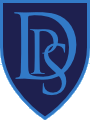 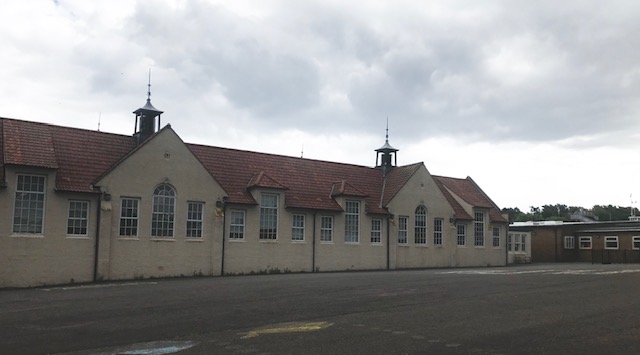 2019/20Denend Primary School and NurseryImprovement Plan 2021-22National Improvement Framework Priority: Improvement in children’s and young people’s health and wellbeingNational Improvement Framework Priority: Improvement in children’s and young people’s health and wellbeingNational Improvement Framework Priority: Improvement in children’s and young people’s health and wellbeingNational Improvement Framework Priority: Improvement in children’s and young people’s health and wellbeingNational Improvement Framework Priority: Improvement in children’s and young people’s health and wellbeingNational Improvement Framework Priority: Improvement in children’s and young people’s health and wellbeingFocused Priority 1:  Improved pupil, parent and staff wellbeing  (Cluster and Denend Priority)Focused Priority 1:  Improved pupil, parent and staff wellbeing  (Cluster and Denend Priority)Focused Priority 1:  Improved pupil, parent and staff wellbeing  (Cluster and Denend Priority)Focused Priority 1:  Improved pupil, parent and staff wellbeing  (Cluster and Denend Priority)Focused Priority 1:  Improved pupil, parent and staff wellbeing  (Cluster and Denend Priority)Focused Priority 1:  Improved pupil, parent and staff wellbeing  (Cluster and Denend Priority)HGIOS4 Quality IndicatorsHGIOS4 Quality IndicatorsHGIOS4 Quality IndicatorsHGIOELC Quality IndicatorsHGIOELC Quality IndicatorsHGIOELC Quality Indicators3.1 Ensuring wellbeing, Equality and inclusion2.6 Transitions 1.2 Leadership of Learning1.5 Management of resources to promote equity2.4 Personalised support2.5 Family Learning2.7 Partnerships           3.1 Ensuring wellbeing, Equality and inclusion2.6 Transitions 1.2 Leadership of Learning1.5 Management of resources to promote equity2.4 Personalised support2.5 Family Learning2.7 Partnerships           3.1 Ensuring wellbeing, Equality and inclusion2.6 Transitions 1.2 Leadership of Learning1.5 Management of resources to promote equity2.4 Personalised support2.5 Family Learning2.7 Partnerships           3.1. Ensuring wellbeing, Equality and inclusion2.6   Transitions 1.2 Leadership of Learning1.5 Management of resources to promote equity2.4 Personalised support2.5 Family Learning2.7 Partnerships           3.1. Ensuring wellbeing, Equality and inclusion2.6   Transitions 1.2 Leadership of Learning1.5 Management of resources to promote equity2.4 Personalised support2.5 Family Learning2.7 Partnerships           3.1. Ensuring wellbeing, Equality and inclusion2.6   Transitions 1.2 Leadership of Learning1.5 Management of resources to promote equity2.4 Personalised support2.5 Family Learning2.7 Partnerships           Expected ImpactStrategic Actions PlannedResponsibilitiesResponsibilitiesMeasure of Success(Triangulation of Evidence)TimescalesImproved pupil emotional wellbeing P6-S6.Improved confidence in PSAs knowledge and skills in supporting emotional wellbeing particularly children suffering with poor mental health.Improved confidence in team work and leadership skills at P6/7 stage and improved transition to S1 – August 2022Baseline in schools at stages P6/7 and S1 using resilience tool kit with all learners?  - monthly updates collatedTargeted support through kit bag, seasons for growth, nurture groups led by LS teaching staff and PSAs.Tree of Knowledge training and online supports to be introduced at Denend for P5-7 pupils and shared with families20 PSAs across the cluster (2 from Denend plus LS teacher) to receive 2 full days training in supporting children’s emotional wellbeing and mental health through nurturing approaches. Pedagogy Team trainingOMM training – Louise SteanP6 pupils across cluster to be supported by Active Schools and current Junior Leaders (Lochgelly South and Denend) to be trained as Junior Leaders and to lead on this in their own school.P6/7 teaching staff and LS teachersLS teacher (Barbara Gow), PSAs and P6/7 teaching staffPT trained to introduce to staff/parents -Gail ThomsonLS teachers network to collaborate and lead on in own settingsJanet CunninghamRachel HillP6 and P7 teaching staffSimon WarrenMick McMillanAndrea McDonaldP6/7 teaching staff and LS teachersLS teacher (Barbara Gow), PSAs and P6/7 teaching staffPT trained to introduce to staff/parents -Gail ThomsonLS teachers network to collaborate and lead on in own settingsJanet CunninghamRachel HillP6 and P7 teaching staffSimon WarrenMick McMillanAndrea McDonaldImprovements in feelings of pupil wellbeingImprovements in engagement data (Levens scale)Shine dataWellbeing webs and Shine dataParent and pupil surveysPre course survey completed by PSAs Second survey completedPupil survey data (before and after training)Direct observations in playgroundsStart Term1 and monthly data gatheringBegin September 21 and reviewed after 6 weeks – review 29 October 21Inset day 1February inset day (Inset 4)Inset day 17th August (Inset day 2)Inset day 12th November 21 (Inset day 3)By February so P6 pupils can have an impact in their own school for the rest of session 2021/22Ongoing EvaluationOngoing EvaluationOngoing EvaluationOngoing EvaluationOngoing EvaluationOngoing EvaluationNational Improvement Framework Priority:  Improvements in attainment, particularly in literacy and numeracy.National Improvement Framework Priority:  Improvements in attainment, particularly in literacy and numeracy.National Improvement Framework Priority:  Improvements in attainment, particularly in literacy and numeracy.National Improvement Framework Priority:  Improvements in attainment, particularly in literacy and numeracy.National Improvement Framework Priority:  Improvements in attainment, particularly in literacy and numeracy.National Improvement Framework Priority:  Improvements in attainment, particularly in literacy and numeracy.Focused Priority:   Raising attainment and confidence in numeracy and maths across nursery/school.Focused Priority:   Raising attainment and confidence in numeracy and maths across nursery/school.Focused Priority:   Raising attainment and confidence in numeracy and maths across nursery/school.Focused Priority:   Raising attainment and confidence in numeracy and maths across nursery/school.Focused Priority:   Raising attainment and confidence in numeracy and maths across nursery/school.Focused Priority:   Raising attainment and confidence in numeracy and maths across nursery/school.HGIOS 4 Quality IndicatorsHGIOS 4 Quality IndicatorsHGIOS 4 Quality IndicatorsHGIOELC Quality IndicatorsHGIOELC Quality IndicatorsHGIOELC Quality IndicatorsSelf evaluation for Self-improvementLeadership of Change2.2 Curriculum2.3 Learning, teaching and AssessmentRaising attainment and achievement1.5 Management of resources to promote equitySelf evaluation for Self-improvementLeadership of Change2.2 Curriculum2.3 Learning, teaching and AssessmentRaising attainment and achievement1.5 Management of resources to promote equitySelf evaluation for Self-improvementLeadership of Change2.2 Curriculum2.3 Learning, teaching and AssessmentRaising attainment and achievement1.5 Management of resources to promote equity1.1Self evaluation for Self-improvement1.2Leadership of Change2.2 Curriculum2.3 Learning, teaching and Assessment3.2 Securing Children’s progress1.5 Management of resources to promote equity1.1Self evaluation for Self-improvement1.2Leadership of Change2.2 Curriculum2.3 Learning, teaching and Assessment3.2 Securing Children’s progress1.5 Management of resources to promote equity1.1Self evaluation for Self-improvement1.2Leadership of Change2.2 Curriculum2.3 Learning, teaching and Assessment3.2 Securing Children’s progress1.5 Management of resources to promote equityExpected ImpactStrategic Actions PlannedResponsibilitiesResponsibilitiesMeasure of successTimescalesAttainment at P1,4 and P7 to Aligned and consistent planning and assessment documents (RFU) and consistent support on learning wallsVery good use of Early Level progression planner in new PLJ documentImproved staff confidence in maths pedagogy and use of resourcesImprovements in mental calculation at P4-6 stageAudit of current practices and staff confidence in teaching and assessing numeracy and mathsTargeted support and team teachingSet up TLC model to reflect and plan for improvements in maths teaching.Professional reading on Differentiation   - Sue Cowley -Ultimate guide to DifferentiationIntroduce new Maths teaching resourcesIntroduce mental calculation weekly programmeGail Thomson (newly appointed PT)Suzanne BlackMara SweeneyClaire Wyatt.NCC teacher (Lorna Young)Gail Thomson (newly appointed PT)Suzanne BlackMara SweeneyClaire Wyatt.NCC teacher (Lorna Young)Base data at P1SNSA data at P4 and P7Attainment dataTeacher surveyClassroom observations Peer observationsTerm 1Term 1 and 2Term 1Ongoing EvaluationOngoing EvaluationOngoing EvaluationOngoing EvaluationOngoing EvaluationOngoing EvaluationNational Improvement Framework Priority – Creating an Autism Friendly environment in school and nurseryNational Improvement Framework Priority – Creating an Autism Friendly environment in school and nurseryNational Improvement Framework Priority – Creating an Autism Friendly environment in school and nurseryNational Improvement Framework Priority – Creating an Autism Friendly environment in school and nurseryNational Improvement Framework Priority – Creating an Autism Friendly environment in school and nurseryNational Improvement Framework Priority – Creating an Autism Friendly environment in school and nurseryFocused Priority: Creating and Autism friendly environment in school and nurseryFocused Priority: Creating and Autism friendly environment in school and nurseryFocused Priority: Creating and Autism friendly environment in school and nurseryFocused Priority: Creating and Autism friendly environment in school and nurseryFocused Priority: Creating and Autism friendly environment in school and nurseryFocused Priority: Creating and Autism friendly environment in school and nurseryHGIOS 4 Quality IndicatorsHGIOS 4 Quality IndicatorsHGIOS 4 Quality IndicatorsHGIOELC Quality IndicatorsHGIOELC Quality IndicatorsHGIOELC Quality Indicators3.1 Ensuring wellbeing, equality and inclusion 2.4 Personalised support3.1 Ensuring wellbeing, equality and inclusion 2.4 Personalised support3.1 Ensuring wellbeing, equality and inclusion 2.4 Personalised support3.1 Ensuring wellbeing, equality and inclusion 2.4 Personalised support3.1 Ensuring wellbeing, equality and inclusion 2.4 Personalised support3.1 Ensuring wellbeing, equality and inclusion 2.4 Personalised supportExpected ImpactStrategic Actions PlannedResponsibilitiesResponsibilitiesMeasure of successTimescalesChildren with ASD/on AAP pathway and with social, language and communication difficulties to make good progress in learningChildren to experience less anxiety in school and nursery through a more predictable routine and daily timetableConsistency in Boardmaker usage across school and nursery (visual timetables, lanyards – visuals for Now/Next)Professional learning from Educational Psychologist and ASISTStaff to set up classrooms according to autism friendly environment suggestionsStaff to plan for and conduct a small test of change and to capture progress through measuring dataPauline DavidsonClaire WyattSharon McleanLindsey CampbellCaroline KaneBarbara GowAll teaching staffAll EYOsPSAsPauline DavidsonClaire WyattSharon McleanLindsey CampbellCaroline KaneBarbara GowAll teaching staffAll EYOsPSAsStaff to plan to measure succcess in their own room with own learners i.e. less interruptions in learning or more engagement in group tasksDirect observations from peers, SLT and LS teacherInset Day 2 and 2 x twilights in term 1/2Term 1 and 2Ongoing EvaluationOngoing EvaluationOngoing EvaluationOngoing EvaluationOngoing EvaluationOngoing Evaluation